Приложение № 2                                                                                                  к части 3 «ИНФОРМАЦИОННАЯ                                                                                                   КАРТА АУКЦИОНА»Технические характеристики рекламных конструкцийТребования к техническим характеристикам рекламных конструкций установлены в соответствии с приказом департамента имущественных и земельных отношений Воронежской области от 26.04.2019 № 1030 «О Порядке утверждения схемы размещения рекламных конструкций на территории городского округа город Воронеж».Установка и эксплуатация рекламных конструкций осуществляется в строгом соответствии с размерами, техническими характеристиками, допустимыми дизайнами и иными требованиями, указанными в настоящем разделе. 1. Техническое описание и требования к установке и эксплуатации рекламных конструкций типа щитовая установка 3 х 6 м:Рекламная конструкция, устанавливаемая в рамках договора, должна быть новой или после капитального ремонта. Нарушение данного требования влечет ответственность, предусмотренную п. 6.6 договора.Конструктивные элементы жесткости и крепления (торцевые поверхности рекламных конструкций, крепления осветительной арматуры, соединения с основанием, болтовые соединения, элементы опор, технологические косынки и т.п.), а также неиспользуемые в целях размещения рекламы, социальной рекламы плоскости должны быть закрыты декоративными элементами.Вся наружная облицовка конструкций выполняется из алюминиевого профиля с применением метода порошковой окраски. Цвет облицовки рекламных конструкций – серый, если иное не определено схемой перспективного территориального размещения рекламных конструкций на территории городского округа город Воронеж.Фундаменты щитовых установок должны быть заглублены на 15 – 20 см ниже уровня грунта с последующим восстановлением газона на нем. Фундаменты опор не должны выступать над уровнем земли более чем на 5 см. Допускается размещение выступающих более чем на 5 см фундаментов опор на тротуаре при наличии бортового камня или дорожных ограждений, если это не препятствует движению пешеходов и уборке улиц (по ГОСТу Р 52044-2003 "Наружная реклама на автомобильных дорогах и территориях городских и сельских поселений. Общие технические требования к средствам наружной рекламы. Правила размещения").Рекламная конструкция на внешнем (открытом) фундаменте может быть размещена только при условии предоставления департаменту документов, подтверждающих невозможность заглубления в конкретном месте и выданных уполномоченными органами и/или организациями, и при условии декорирования внешнего (открытого) фундамента с учетом соблюдения технических требований, предусмотренных ГОСТ Р 52044-2003.Щитовая установка должна быть оборудована внешним подсветом, системой аварийного отключения от сети электропитания и соответствовать требованиям пожарной безопасности.Подлежащие к установке щитовые установки 3 х 6 м должны соответствовать техническим требованиям, указанным ниже. 2. Техническое описание и требования к установке и эксплуатации рекламных конструкций типа щитовая установка (лайтпостер) 1,2 х 1,8 м:Рекламная конструкция, устанавливаемая в рамках договора, должна быть новой или после капитального ремонта. Нарушение данного требования влечет ответственность, предусмотренную п. 6.6 договора.Лайтпостер – двухсторонняя рекламная конструкция малого формата с двумя информационными полями, располагаемая на тротуарах или на прилегающих к тротуарам газонах. Фундамент рекламной конструкции не должен выступать над уровнем дорожного покрытия. Рекламная конструкция должна иметь внутренний подсвет, быть оборудована системой аварийного отключения от сети электропитания и соответствовать требованиям пожарной безопасности.Подлежащие к установке щитовые установки (лайтпостеры) 1,2 х 1,8 м должны соответствовать техническим требованиям, указанным ниже. 3. Техническое описание и требования к установке и эксплуатации рекламных конструкций типа щитовая установка (суперсайт):Рекламная конструкция, устанавливаемая в рамках договора, должна быть новой или после капитального ремонта. Нарушение данного требования влечет ответственность, предусмотренную п. 6.6 договора.Суперсайт – щитовая рекламная конструкция большого формата, имеющая внешние поверхности, специально предназначенные для размещения рекламы. Суперсайт состоит из фундамента, каркаса, опоры и информационного поля. Фундамент суперсайта не может выступать над уровнем земли. Суперсайт должен быть оборудован внешним подсветом, системой аварийного отключения от сети электропитания и соответствовать требованиям пожарной безопасности.Подлежащие к установке щитовые установки (суперсайты) должны соответствовать техническим требованиям, указанным ниже.4. Техническое описание и требования к установке и эксплуатации рекламных конструкций типа электронный видеоэкран: Электронный видеоэкран – объект наружной рекламы, предназначенный для воспроизведения изображения на плоскости экрана за счет светоизлучения светодиодов и иных источников света. Отдельно стоящий электронный видеоэкран должен иметь декоративно оформленную обратную сторону.Фундамент экрана не должен выступать над уровнем земли. Конструктивные элементы и элементы крепления (болтовые соединения, элементы опор и т.п.) должны быть закрыты декоративными элементами.Электронный видеоэкран должен быть оборудован системой аварийного отключения от сети электропитания и соответствовать требованиям пожарной безопасности.Подлежащие к установке электронные видеоэкраны должны соответствовать техническим требованиям, указанным ниже.5. Техническое описание и требования к установке и эксплуатации рекламных конструкций типа ситиборд:Рекламная конструкция, устанавливаемая в рамках договора, должна быть новой. Нарушение данного требования влечет ответственность, предусмотренную п. 6.6 договора.Ситиборд – рекламная конструкция среднего формата, с внутренним подсветом, имеющая одну или две поверхности для размещения рекламы. Состоит из фундамента, каркаса, опоры и информационного поля. Фундамент ситиборда не должен выступать над уровнем земли. Может оснащаться роллерной системой для демонстрации рекламных материалов поочередно на одной поверхности. Ситиборд должен быть оборудован системой аварийного отключения от сети электропитания и соответствовать требованиям пожарной безопасности.Щитовая установка 3 × 6 м                           6000	               300				   	  	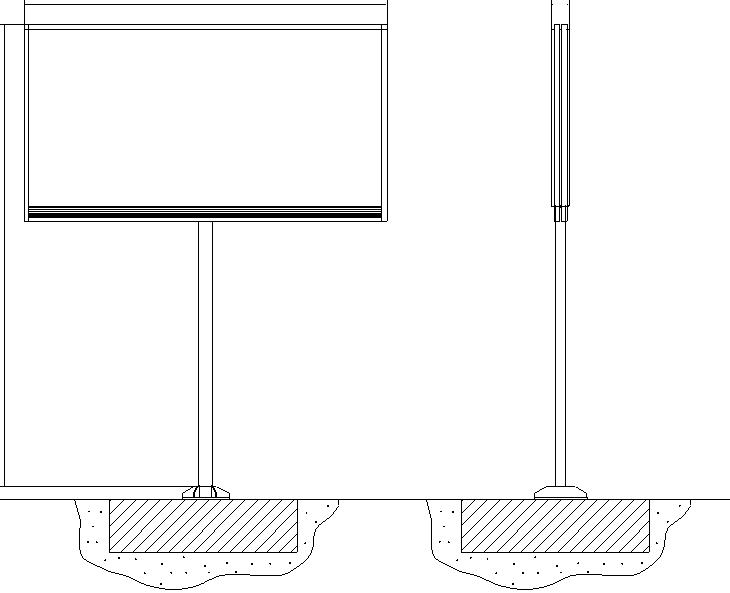 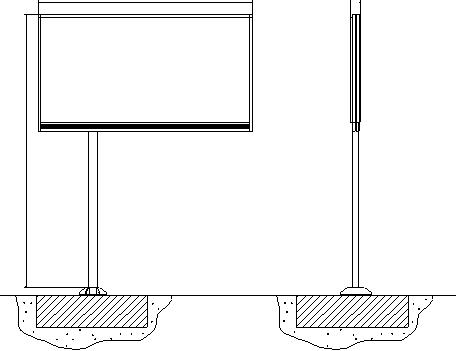 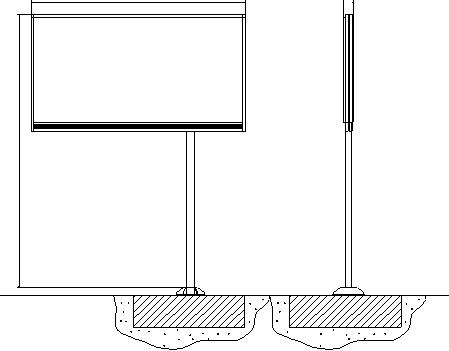 Допустимые дизайны рекламных конструкций: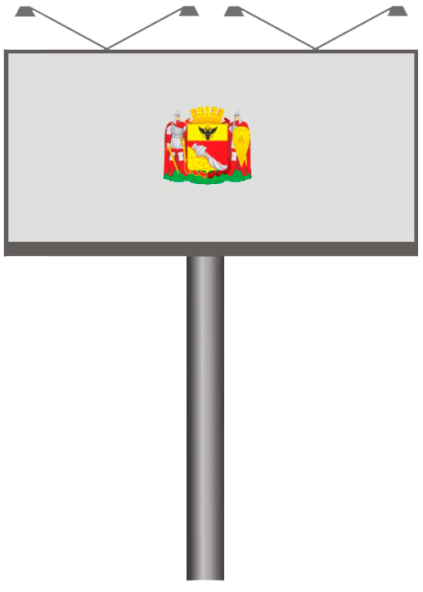 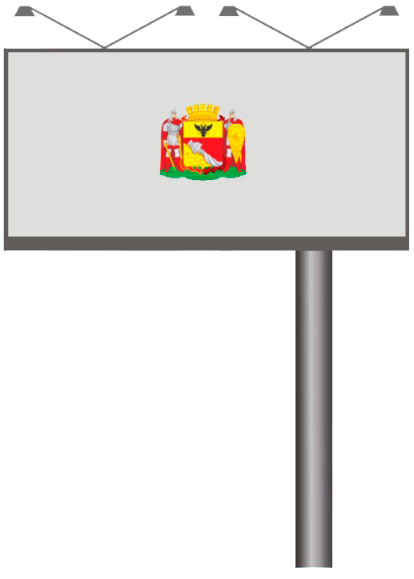 Щитовая установка (лайтпостер) 1,2 × 1,8 м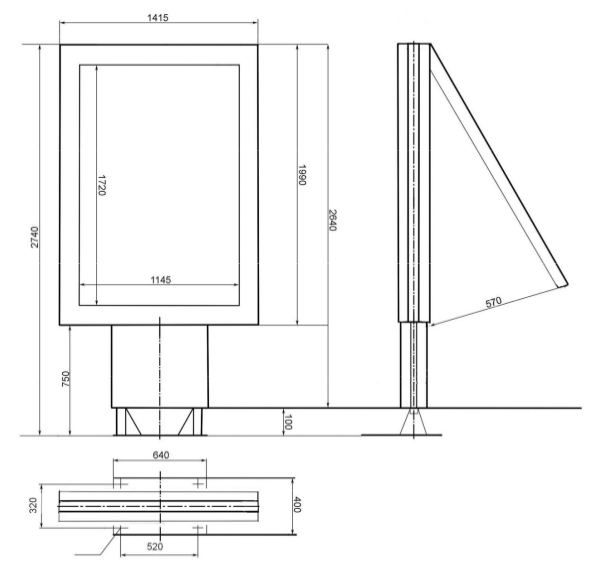 Допустимые дизайны рекламных конструкций: 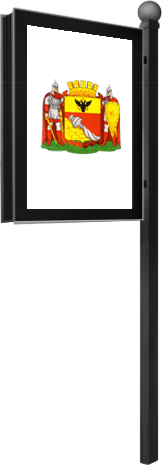 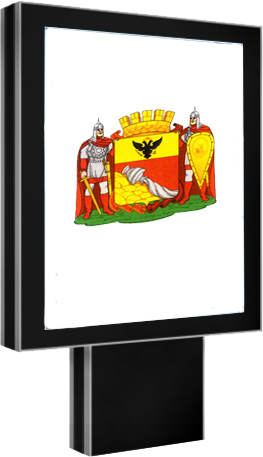 Щитовая установка (суперсайт) Допустимые дизайны рекламных конструкций: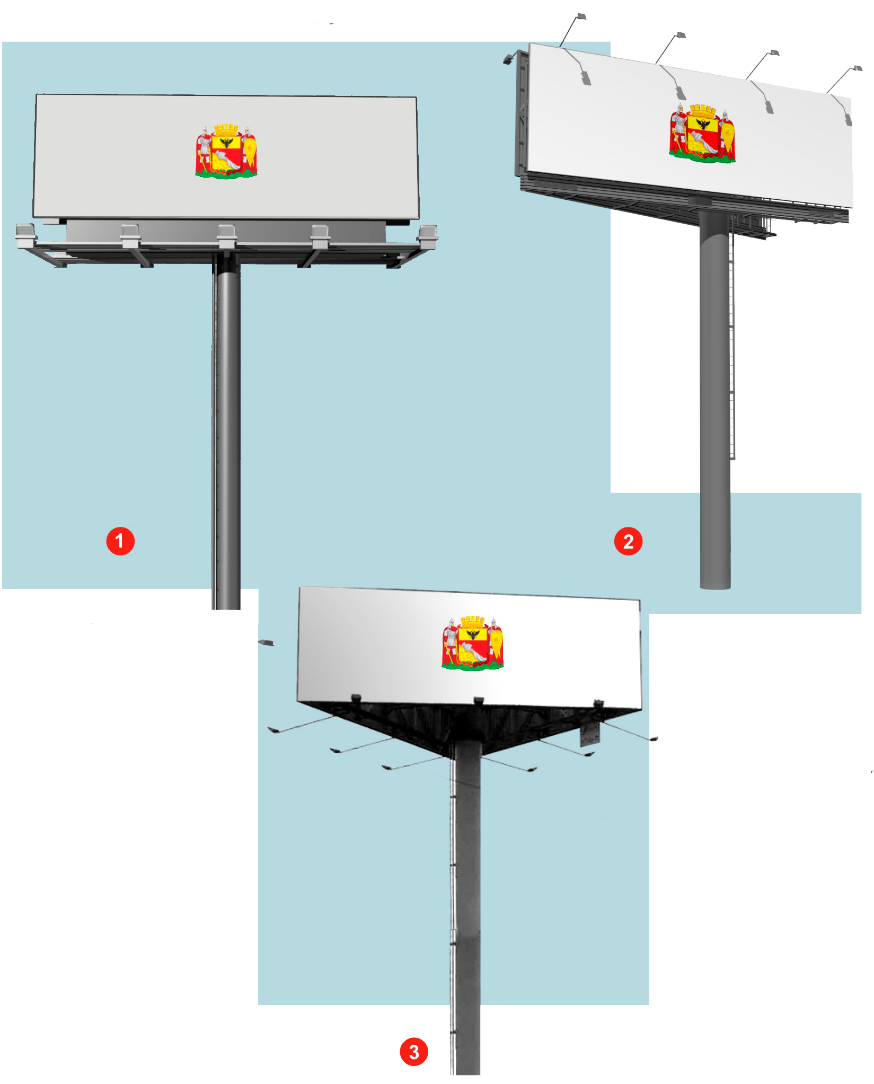 Электронный видеоэкран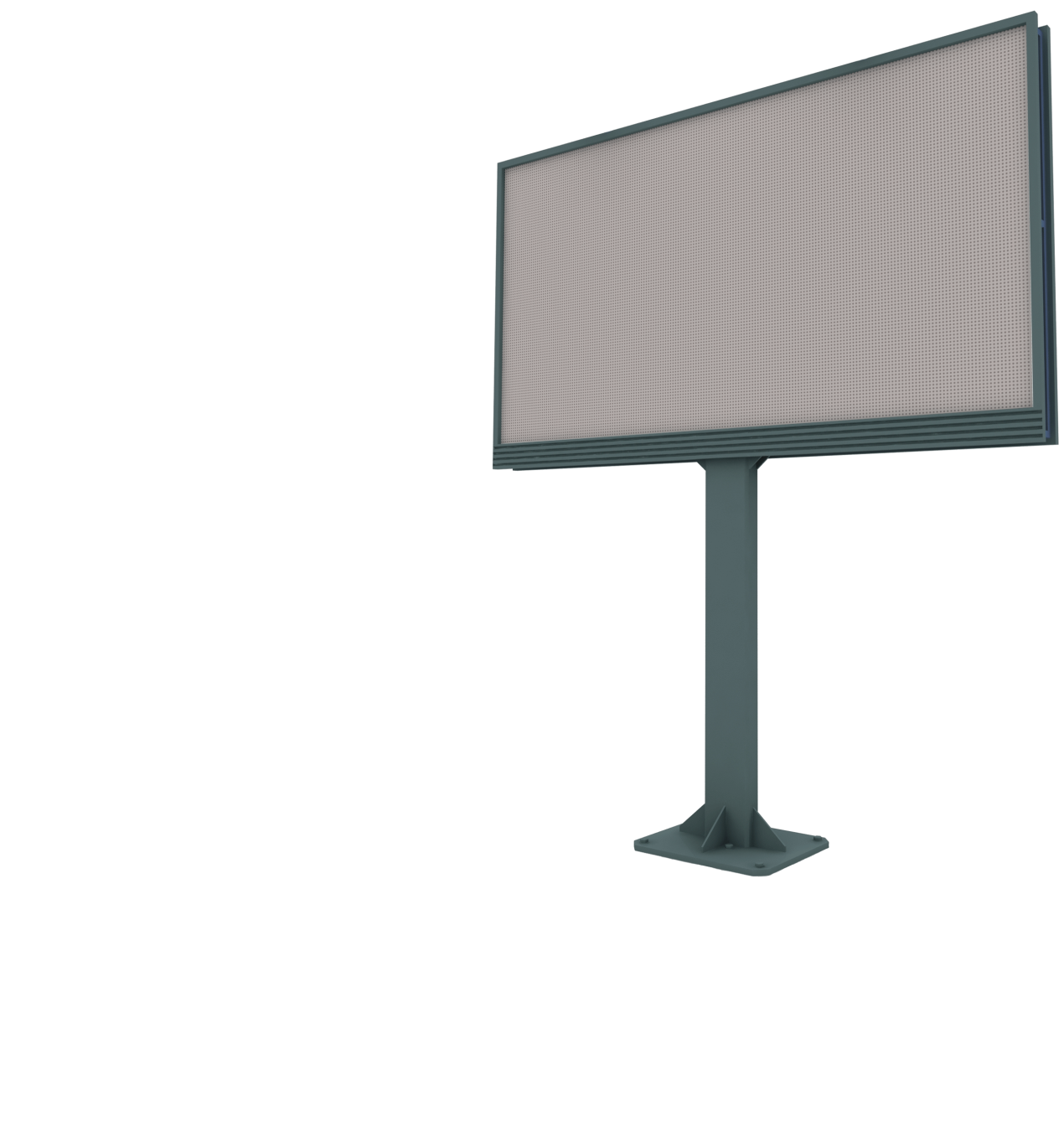 Щитовая установка (ситиборд) 2,7 × 3,7 мДопустимые дизайны рекламных конструкций: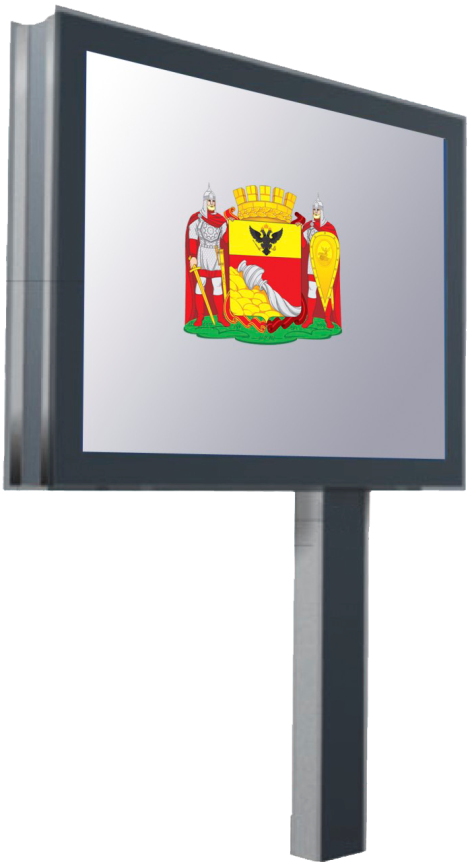 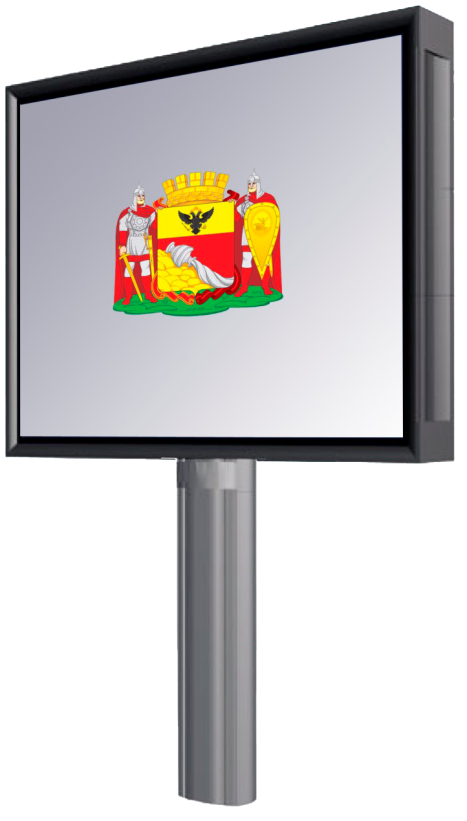 Габариты конструкции: Габариты конструкции: Размер информационного поля                               3000 х 6000 ммВысота опорной стойки                              4500 ммТехническое описание: допускаются односторонние, двусторонние конструкции Каркас                                 металлический швеллерОпорная стойкакруглая профильная трубаФундаментзаглубляемыйОблицовкадекоративная рамка из пластика или композитного материалаОсвещениевнешняя подсветкаЦвет конструкциисерыйГабариты конструкции:Габариты конструкции:Размер информационного поля1200х1800 ммВысота опорной стойки                              от 800 мм до 2400 ммТехническое описание       2-х сторонняя конструкция, установленная на собственной опореКаркас                                 Стальной каркас, облицованный элементами из алюминиевого профиля, покрытый порошковым полимерным покрытием или декоративными элементами из стеклопластикаОпорная стойкаСтальная профильная труба прямоугольного сечения, облицованная декоративной панельюФундаментЗаглубляемыйОстекление Триплекс или калёное стекло, или другой безопасный материалОсвещениеВнутренняя подсветкаТип смены изображения    Допустима роллерная технология смены изображения. Цвет конструкцииЧерно-серыйЦвет опорыЧерныйГабариты конструкции: Габариты конструкции: Размер информационного поля- 12000х4000 мм- 12000х5000 мм- 15000х5000 ммТехническое описание: 2, 3-х сторонняя конструкция, установленная на собственной опореКаркас                                 металлический швеллерОпорная стойкапрофильная труба прямоугольного или круглого сеченияФундаментзаглубляемыйОблицовкапластик, гофрированный металлический листОсвещениевнешний подсветТип смены изображения    допустима любая технология смены изображения, в том числе цифроваяЦвет конструкциисерыйГабариты конструкции и технические требования: Габариты конструкции и технические требования: Высота опорной стойки                              4500 мм Размер рекламного изображения                      6000х3000 ммКаркас                                 металлический швеллерОпорная стойкапрямоугольная или круглая профильная трубаФундаментзаглубляемыйОблицовкапластик или композитный материалЦвет конструкциисерый или черныйТребования к эксплуатациидолжна быть предусмотрена автоматическая регулировка яркости электронного видеоэкранаГабариты конструкции и технические требования: Габариты конструкции и технические требования: Высота опорной стойки                              3000 мм Размер рекламного изображения                      3700х2700 ммКаркас                                 металлический швеллерОпорная стойкапрямоугольная профильная трубаФундаментзаглубляемыйОстекление Триплекс или калёное стеклоОблицовкапластик или композитный материалЦвет конструкцииЧерно-серыйЧерно-серыйЦвет опорыСерыйСерыйОсвещениевнутренний подсветТип смены изображения    допустима любая технология смены изображения, в том числе цифровая